Name: _____________________________________	Period: ___________	Due Date: ________________________Dr. Seuss-Inspired Illustration Rubric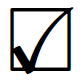 Category50403020100Composition:The student included a foreground: ___________________The student included a middle ground: ___________________The student included a background: ____________________Images overlap to create the illusion of space.The drawn images decrease in size as they get farther away to create the illusion of space.All requirements have been met.Four of the requirements have been met.Three of the requirements have been met.Two of the requirements have been met.One of the requirements has been met.None of the requirements have been met.Material Usage:The entire paper is covered in color, even white areas.The drawing was neatly shaded as demonstrated in class.Student demonstrated color mixing techniques/blending as demonstrated in class.All requirements have been met.Two of the requirements have been met.One of the requirements has been met.None of the requirements have been met.201370Craftsmanship:Drawing is neatly outlined with a black pen to create the illustration.   No pencil lines are showing.No smudges/bleed marks are apparent.  The paper is not folded, creased, torn, or ripped.All requirements have been met.Two of the requirements have been met.One of the requirements has been met.None of the requirements have been met.TOTAL:/ 100